Муниципальное бюджетное общеобразовательное учреждение«Степановская средняя общеобразовательная школа»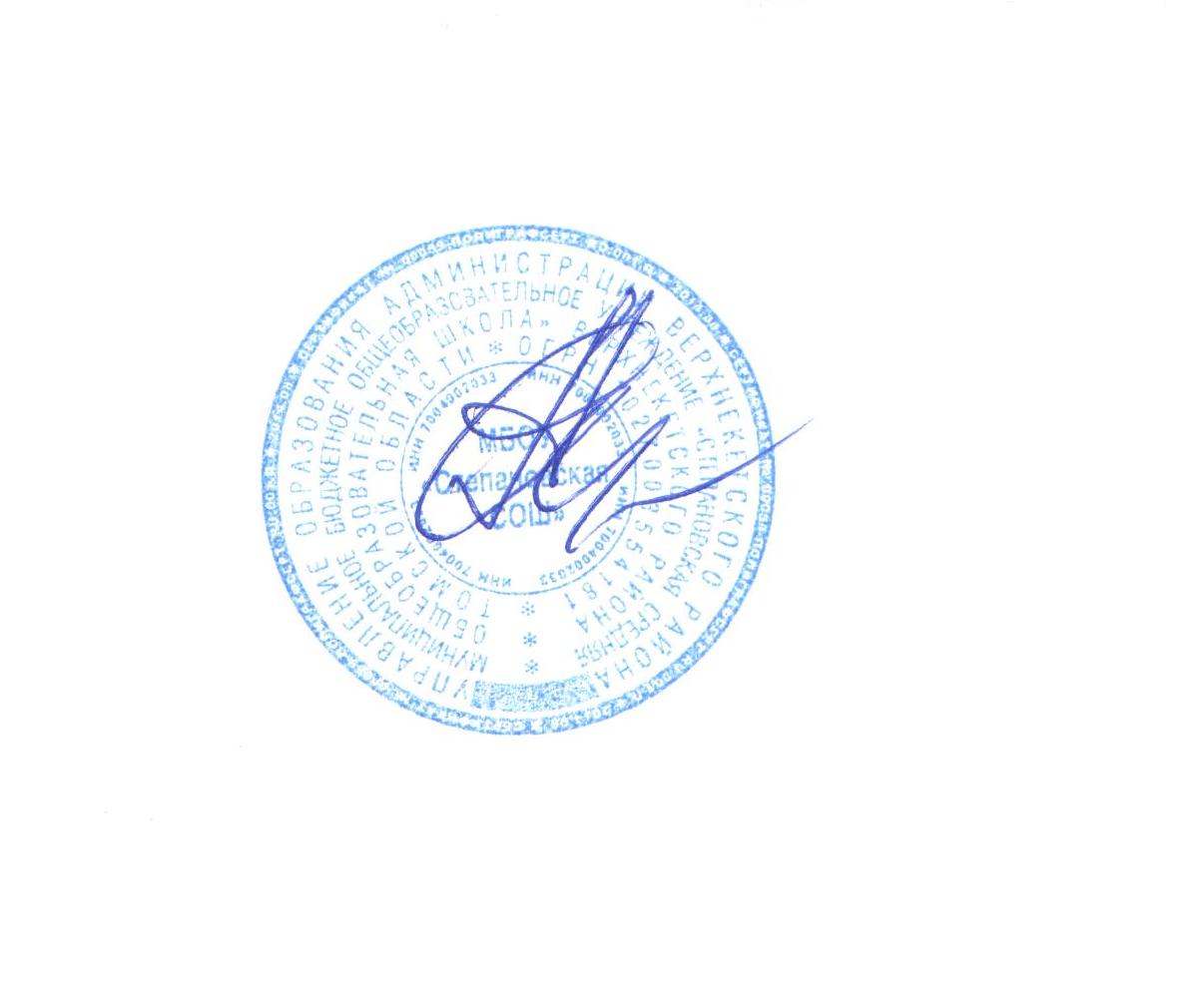 УТВЕРЖДАЮдиректор МБОУ «Степановская СОШ»	                            _______    А.А. Андреев	 Приказ от 29.08 2017 г.  № 107РАБОЧАЯ    ПРОГРАММАпо английскому языку9 классКоличество часов - 102Учитель: Ластовец Алла ФёдоровнаПрограмма разработана на основе федерального компонента государственного стандарта основного общего образования М., Просвещение, 2011г.; учебника Английский язык -9  В.П.Кузовлев, Э.Ш. Перегудова, Москва «Просвещение» 2016г. Пояснительная записка    Иностранный язык – один из важных и относительно новых предметов в системе подготовки современного школьника в условиях поликультурного и полиязычного мира. Наряду с русским языком и литературным чтением он входит в число предметов филологического цикла и формирует коммуникативную культуру школьника, способствует его общему речевому развитию, расширению кругозора и воспитанию. Предмет «Иностранный язык» способствует формированию представлений ученика о диалоге культур, осознанию им себя как носителя культуры и духовных ценностей своего народа, национальной идентичности, гражданственности, норм морали и речевого поведения.Рабочая программа по английскому языку для 9  класса составлена в соответствии с правовыми и нормативными документами: Федеральный Закон «Об образовании в Российской Федерации» (от 29.12. . № 273-ФЗ);Федеральный Закон от 01.12.2007 г. № 309 (ред. от 23.07.2013 г.) «О внесении изменений в отдельные законодательные акты Российской Федерации в части изменения и структуры Государственного образовательного стандарта»;Приказ Минобразования России от 05.03.2004 г. № 1089 «Об утверждении федерального компонента государственных образовательных стандартов начального общего, основного общего и среднего (полного) общего образования»;Приказ Минобрнауки России от 31.03.2014 г. № 253 «Об утверждении федерального перечня учебников, рекомендуемых к использованию при реализации имеющих государственную аккредитацию образовательных программ начального общего, основного общего, среднего общего образования на 2014-2015 учебный год»;Приказ Минобразования России от 09.03.2004 г. № 1312 «Об утверждении федерального базисного учебного плана и примерных учебных планов для образовательных учреждений Российской Федерации, реализующих программы общего образования»;Приказ Министерства образования и науки Российской Федерации от 31 декабря . № 1577 «О внесении изменений в федеральный государственный образовательный стандарт основного общего образования, утвержденный приказом Министерства образования и науки Российской Федерации от 17 декабря . № 1897»;Приказ Министерства образования и науки Российской Федерации от 31 декабря . № 1578 «О внесении изменений в федеральный государственный образовательный стандарт среднего общего образования, утвержденный приказом Министерства образования и науки Российской Федерации от 17 мая . № 413»;	Федеральный базисный план отводит 102 часа для образовательного изучения английского языка в 9  классе из расчёта 3  часа  в неделю.УМК:1.Федеральный государственный образовательный стандарт среднего  общего образования: текст с изм. и доп. на 2011 г. ∕ М-во образования и науки Рос. Федерации. – М.: Просвещение, 2011.2. В.П. Кузовлев  Английский язык. Рабочие программы. Предметная линия учебников В.П.Кузовлева. 2-11 классы: пособие для учителей общеобразоват.учреждений ∕ В.П. Кузовлев, Н.М. Лапа, Э.Ш.Перегудова. – М.:Просвещение, 2011. 3. В.П. Кузовлев, Э.Ш.Перегудова, С.В.Пастухова, О.В.Стрельникова. Английский язык: 9 класс. Учебник для общеобразоват. учрежд. с прил. на электрон. носителе. 4. В.П. Кузовлев, Э.Ш.Перегудова, С.В.Пастухова, О.В.Стрельникова]; Рос. акад. наук, Рос. акад. образования, изд-во «Просвещение».  – М.: Просвещение, 2012.УМК В.П. Кузовлева системно реализует Метод Проектов, каждый цикл уроков завершается проектом, используется этот метод для формирования критического и творческого мышления обучающихся. На выбор предлагается 2-3 проекта. Работа ведется в группах или индивидуально. Цели и задачиЦель: усовершенствование приобретенных ранее знаний, умений, навыков за счёт увеличения объёма использования языка и речевых средств. Задачи:формирование  у  обучающихся более глубокого представления о роли и значимости иностранного языка в жизни;дальнейшее развитие основ коммуникативной культуры;формирование более устойчивого учебно-познавательного интереса к иностранному языку через внеклассную работу.Содержание учебного предметаТематическое планированиеКалендарно-тематическое планирование УМК «English» (9 класс)Планируемые результаты освоения учебного предмета и система их оценки     В процессе воспитания у выпускника основной школы будут достигнуты определённые личностные результаты освоения учебного предмета «Иностранный язык». У выпускника основной школы 1) будет сформировано уважительное отношение к иному мнению, истории и культуре других народов; 2) будут сформированы навыки адаптации в динамично изменяющемся и развивающемся мире; 3) будут развиты мотивы учебной деятельности и сформирован личностный смысл учения;4) будут развиты самостоятельность и личная ответственность за свои поступки, в том числе в информационной деятельности, на основе представлений о нравственных нормах, социальной справедливости и свободе; 5) будут развиты навыки сотрудничества со взрослыми и сверстниками в разных социальных ситуациях, умения не создавать конфликтов и находить выходы из спорных ситуаций; 6) будут сформированы установки на безопасный, здоровый образ жизни, наличие мотивации к творческому труду, работе на результат, бережному отношению к материальным и духовным ценностям. В процессе освоения основной образовательной программы основного общего образования будут достигнуты определённые метапредметные результаты. Выпускники основной школы сформируют умения планировать, контролировать и оценивать учебные действия в соответствии с поставленной задачей и условиями её реализации; определять наиболее эффективные способы достижения результата;будут активно использовать речевые средства и средства информационных и коммуникационных технологий для решения коммуникативных и познавательных задач;  будут использовать различные способы поиска (в справочных источниках и открытом учебном информационном пространстве Сети Интернет), сбора, обработки, анализа, организации, передачи и интерпретации информации в соответствии с коммуникативными и познавательными задачами; овладеют навыками смыслового чтения текстов различных стилей и жанров в соответствии с целями и задачами; будут осознанно строить речевое высказывание в соответствии с задачами коммуникации и составлять тексты в устной и письменной форме; будут готовы слушать собеседника и вести диалог; признавать возможность существования различных точек зрения и права каждого иметь свою; излагать своё мнение и аргументировать свою точку зрения и оценку событий.        В процессе освоения основной образовательной программы начального общего образования будут достигнуты определённые предметные результаты. Выпускники основной  школы.В коммуникативной сфере Речевая компетенция в следующих видах речевой деятельности:Говорение. Диалогическая речьВыпускник научится вести комбинированный диалог в стандартных ситуациях неофициального общения, соблюдая нормы речевого этикета, принятые в стране изучаемого языка.Говорение. Монологическая речьВыпускник научится:рассказывать о себе, своей семье, друзьях, школе, своих интересах, планах на будущее; о своём городе/селе, своей стране и странах изучаемого языка с опорой на зрительную наглядность и/или вербальные опоры (ключевые слова, план, вопросы);описывать события с опорой на зрительную наглядность и/или вербальные опоры (ключевые слова, план, вопросы);давать краткую характеристику реальных людей и литературных персонажей;передавать основное содержание прочитанного текста с опорой или без опоры на текст/ключевые слова/план/вопросы.Выпускник получит возможность научиться:делать сообщение на заданную тему на основе прочитанного;комментировать факты из прочитанного/прослушанного текста, аргументировать своё отношение к прочитанному/прослушанному;кратко высказываться без предварительной подготовки на заданную тему в соответствии с предложенной ситуацией общения;кратко излагать результаты выполненной проектной работы.АудированиеВыпускник научится:воспринимать на слух и понимать основное содержание несложных аутентичных текстов, содержащих некоторое количество неизученных языковых явлений;воспринимать на слух и понимать значимую/нужную/запрашиваемую информацию в аутентичных текстах, содержащих как изученные языковые явления, так и некоторое количество неизученных языковых явлений.Выпускник получит возможность научиться:выделять основную мысль в воспринимаемом на слух тексте;отделять в тексте, воспринимаемом на слух, главные факты от второстепенных;использовать контекстуальную или языковую догадку при восприятии на слух текстов, содержащих незнакомые слова;игнорировать незнакомые языковые явления, несущественные для понимания основного содержания воспринимаемого на слух текста.ЧтениеВыпускник научится:читать и понимать основное содержание несложных аутентичных текстов, содержащих некоторое количество неизученных языковых явлений;• читать и выборочно понимать значимую/нужную/запрашиваемую информацию в несложных аутентичных текстах, содержащих некоторое количество неизученных языковых явленийвыпускник получит возможность научиться:читать и полностью понимать несложные аутентичные тексты, построенные в основном на изученном языковом материале;догадываться о значении незнакомых слов по сходству с русским/родным языком; по словообразовательным элементам, по контексту;игнорировать в процессе чтения незнакомые слова, не мешающие понимать основное содержание текста;пользоваться сносками и лингвострановедческим справочником.Письменная речьВыпускник научится:заполнять анкеты и формуляры в соответствии с нормами, принятыми в стране изучаемого языка;писать личное письмо в ответ на письмо-стимул с употреблением формул речевого этикета, принятых в стране изучаемого языка.Выпускник получит возможность научиться:делать краткие выписки из текста с целью их использования в собственных устных высказываниях;составлять план/тезисы устного или письменного сообщения;кратко излагать в письменном виде результаты своей проектной деятельности;писать небольшие письменные высказывания с опорой на образец.Языковая компетентность (владение языковыми средствами)Фонетическая сторона речиВыпускник научится:соблюдать правильное ударение в изученных словах;различать коммуникативные типы предложения по интонации.Выпускник получит возможность научиться:выражать модальные значения, чувства и эмоции с помощью интонации;различать на слух британские и американские варианты английского языка.ОрфографияВыпускник научится правильно писать изученные слова.Выпускник получит возможность научиться сравнивать и анализировать буквосочетания английского языка и их транскрипцию.Лексическая сторона речиВыпускник научится:узнавать в письменном и звучащем тексте изученные лексические единицы (слова, словосочетания, реплики-клише речевого этикета), в том числе многозначные, в пределах тема- гики основной школы;употреблять в устной и письменной речи в их основном значении изученные лексические единицы (слова, словосочетания, реплики-клише речевого этикета), в том числе многозначные, в пределах тематики основной школы в соответствии с решаемой коммуникативной задачей;соблюдать существующие в английском языке нормы лексической сочетаемости;распознавать и образовывать родственные слова с использованием основных способов словообразования (аффиксации, конверсии) в пределах тематики основной школы в соответствии с решаемой коммуникативной задачей.Выпускник получит возможность научиться:употреблять в речи в нескольких значениях многозначные слова, изученные в пределах тематики основной школы;находить различия между явлениями синонимии и антонимии;распознавать принадлежность слов к частям речи по определённым признакам (артиклям, аффиксам и др.);использовать языковую догадку в процессе чтения и аудирования (догадываться о значении незнакомых слов по контексту и по словообразовательным элементам).Грамматическая сторона речиВыпускник научится:оперировать в процессе устного и письменного общения основными синтаксическими конструкциями и морфологическими формами английского языка в соответствии с коммуникативной задачей в коммуникативно-значимом контексте;распознавать и употреблять в речи:— различные коммуникативные типы предложений: утвердительные, отрицательные, вопросительные (общий, специальный, альтернативный, разделительный вопросы), побудительные (в утвердительной и отрицательной форме);распространённые простые предложения, в том числе с несколькими обстоятельствами, следующими в определённом порядке (We moved to a new house last year);предложения с начальным It (It’s cold. It’s five o’clock. It’s interesting. It’s winter);предложения с начальным There + to be (There are a lot of trees in the park);сложносочинённые предложения с сочинительными союзами and, but, or;косвенную речь в утвердительных и вопросительных предложениях в настоящем и прошедшем времени;— имена существительные в единственном и множественном числе, образованные по правилу и исключения;имена существительные с определённым/неопределённым/нулевым артиклем;личные, притяжательные, указательные, неопределённые, относительные, вопросительные местоимения;имена прилагательные в положительной, сравнительной и превосходной степени, образованные по правилу и исключения; а также наречия, выражающие количество (many/much, few/a few, little/a little);количественные и порядковые числительные;глаголы в наиболее употребительных временных формах действительного залога: Present Simple, Future Simple и Past Simple, Present и Past Continuous, Present Perfect;глаголы в следующих формах страдательного залога: Present Simple Passive, Past Simple Passive;различные грамматические средства для выражения будущего времени: Simple Future, to be going to, Present Continuous;условные предложения реального характера (Conditional I — If I see Jim, I’ll invite him to otir school party);модальные глаголы и их эквиваленты (may, can, be able to, must, have to, should, could).Выпускник получит возможность научиться:распознавать сложноподчинённые предложения с придаточными: времени с союзами for, since, during; цели с союзом so that; условия с союзом unless; определительными с союзами who, which, that;распознавать в речи предложения с конструкциями as ... as; not so ... as; either ... or; neither ... nor;распознавать в речи условные предложения нереального характера (Conditional II— If I were you, I would start learning French);использовать в речи глаголы во временных формах действительного залога: Past Perfect, Present Perfect Continuous, Future-in-the-Past;Социокультурная компетенция:Выпускники также будут:знать национально-культурные особенности речевого и неречевого поведения в своей стране и странах изучаемого языка; применять эти знания в различных ситуациях формального и неформального межличностного и межкультурного общения;распознавать и употреблять в устной и письменной речи основные нормы речевого этикета, принятых в странах изучаемого языка;знать употребительную фоновую лексику и реалии страны/стран изучаемого языка, некоторые распространенные образцы фольклора (скороговорки, поговорки, пословицы);уметь работать с образцами художественной, публицистической и научно-популярной литературы;знать особенности образа жизни, быта, культуры стран изучаемого языка;понимать сходство и различия в традициях своей страны и стран изучаемого языка;понимать роль владения иностранными языками в современном мире.Компенсаторная компетенция Выпускники будут уметь:сравнивать языковые явления родного и иностранного языков на уровне отдельных грамматических явлений, слов, словосочетаний, предложений;владеть приемами работы с текстом, пользоваться определенной стратегией чтения/аудирования в зависимости от коммуникативной задачи;действовать по образцу/аналогии при выполнении упражнений и составлении собственных высказываний в пределах тематики основной школы;осуществлять индивидуальную и совместную проектную работу;пользоваться справочным материалом (грамматическим и лингвострановедческим справочниками, двуязычным и толковым словарями, мультимедийными средствами);владеть способами и приемами дальнейшего самостоятельного изучения иностранных языков.иметь представление о языке как средстве выражения чувств, эмоций, основе культуры мышления;достигать взаимопонимания в процессе устного и письменного общения с носителями иностранного языка, установления межличностных и межкультурных контактов в доступных пределах;иметь представление о целостном полиязычном, поликультурном мире, осознавать место и роль родного и иностранных языков в этом мире как средства общения, познания, самореализации и социальной адаптации;приобщаться к ценностям мировой культуры через источники информации на иностранном языке (в том числе мультимедийные);владеть «элементарными средствами выражения чувств и эмоций на иностранном языке;стремиться к знакомству с образцами художественного творчества на иностранном языке и средствами иностранного языка;рационально планировать свой учебный труд;работать в соответствии с намеченным планом.стремиться вести здоровый образ жизни.Основной инструментарий для оценивания результатов1.1 Критерии оценивания письменных работЗа письменные работы (контрольные работы, тестовые работы, словарные диктанты) оценка вычисляется исходя из процента правильных ответов:Критерии оценки за письменную работу (словарный диктант): Ошибки:“5” — 0/1“4” — 2/3“3” — 4/7 “2”—8 и более.1.2 Критерии оценки творческих письменных работ (письма, проектные работы, в т.ч. в группах)2.1 Критерии оценки устных развернутых ответов (монологические высказывания, диалоги, проектные работы, в т.ч. в группах)3.Критерии оценки овладения чтениемОсновным показателем успешности овладения чтением является степень извлечения информации из прочитанного текста. В жизни мы читаем тексты с разными задачами по извлечению информации. В связи с этим различают виды чтения с такими речевыми задачами как понимание основного содержания и основных фактов, содержащихся в тексте, полное понимание имеющейся в тексте информации и, наконец, нахождение в тексте или ряде текстов нужной нам или заданной информации. Поскольку практической целью изучения иностранного языка является овладение общением на изучаемом языке, то учащийся должен овладеть всеми видами чтения, различающимися по степени извлечения информации из текста: чтением с пониманием основного содержания читаемого (обычно в методике его называют ознакомительным), чтением с полным пониманием содержания, включая детали (изучающее чтение) и чтением с извлечением нужной либо интересующей читателя информации (просмотровое). Совершенно очевидно, что проверку умений, связанных с каждым из перечисленных видов чтения, необходимо проводить отдельно.3.1 Чтение с пониманием основного содержания прочитанного (ознакомительное)3.2 Чтение с полным пониманием содержания (изучающее)3.3 Чтение с нахождением интересующей или нужной информации (просмотровое)№ п/пНаименование раздела/темыКоличество часовСодержаниеПланируемые результатыобучения1234567«Reading …? Why not?» «Чтение»«Let the music begin …»«Музыка»«What’s the news?»«Средства массовой информации»«What school do you go to? »«Система образования разных стран»«School – what’s next?»«Карьера»«My country in the world»«Великобритания – страна изучаемого языка»  «Our school yearbook»«Итоги учебного года»16ч 16ч16ч15ч15ч14ч 10ч Жанры литературы. Знаменитые писатели мира. Любимые писатели.Литература Британии. Любимые жанры литературы. Прямая и косвенная речь.Разные жанры – разные вкусы. Рецензия на книгу. Проектная деятельность. Музыкальное путешествие по Британии. Стили музыки. Известные музыканты, певцы, группы, оркестры. Музыкальные вкусы. Выражение будущего времени. Оформление деловых бумаг (письмо – благодарность). Проектная деятельность.Средства массовой информации Великобритании. Средства массовой информации России. Телевидение Британии/ России. Косвенная речь / Согласование времен. Предложения с модальными глаголами в косвенной  речи. Периодическая печать Британии / России.  Интернет. Телевизионные программы. Журналы для подростков. Проектная деятельность.Система образования Британии. Система образования России. Система образования США. Вопросы в косвенной речи. Типы школ Британии. Выбор предметов. Виды письма: письмо – запрос; личное письмо. Проектная деятельность. Мир профессий. Выбор профессий. Косвенная речь (приказания / просьбы  в повелительном наклонении. Рекомендации при выборе профессии. Фразовые глаголы. Мужские и женские профессии. Учеба и работа за границей. Профессии для подростков. Профессиональный опыт. Проектная деятельность. Британия с первого взгляда. Добро пожаловать в Россию. Знаменитые люди Британии / России. Английский язык – международный язык. Изучение иностранных языков. Рекомендации для изучения иностранного языка. Языковые курсы. Достопримечательности Британии. Мнение иностранцев о России. Благотворительные организации Британии. Проектная деятельность. Виды внеурочной деятельности учащихся. Учебная деятельность. Планы на будущее. Проектная деятельность.Личностные результаты.У учащихся основной школы основной школы будут достигнуты определенные личностные результаты освоения учебного предмета «Иностранный язык»: -формирование мотивации изучения иностранных языков и стремление к самосовершенствованию в образовательной области «Иностранный язык»;-осознание возможностей самореализации средствами ИЯ;-стремление к совершенствованию собственной речевой культуры в целом;-формирование коммуникативной компетенции в межкультурной и межэтнической коммуникации.Метапредметные результаты.У учащихся основной школы будут развиты:1) положительное отношение к предмету и мотивация к дальнейшему овладению ИЯ;2) языковые способности: к слуховой и зрительной дифференциации, к имитации, к догадке, смысловой антиципации, к выявлению языковых закономерностей, к выявлению главного и к логическому изложению;3) универсальные учебные действия;4.специальные учебные умения (СУУ).Предметные результаты.У учащихся основной школы будут достигнуты следующие предметные результаты:1. Развитие умения межкультурного общения с использованием различных видов речевой деятельности;2. Приобретение знаний о строе языка, его системе, особенностях, сходстве и различии с родным языком.Метапредметныерезультаты: У учащихся основной школы будут развиты: 1) положительное отношение к предмету и мотивация к дальнейшему овладению ИЯ:2) языковые способности: к слуховой и зрительной дифференциации, к имитации, к догадке, смысловой антиципации, к выявлению языковых закономерностей.3) универсальные учебные действия:регулятивные:-самостоятельно ставить цели, планировать пути их достижения, умение выбирать наиболее эффективные способы решения учебных и познавательных задач;-соотносить свои действия с планируемыми результатами, осуществлять контроль своей деятельности в процессе достижения результата, корректировать свои действия в соответствии с изменяющейся ситуацией; -оценивать правильность выполнения учебной задачи, собственные возможности её решения; -владеть основами самоконтроля, самооценки, принятия решений и осуществления осознанного выбора в учебной и познавательной деятельности; познавательные:-использовать знаково-символические средства представления информации для решения учебных и практических задач;-пользоваться логическими действиями сравнения, анализа, синтеза, обобщения, классификации по различным признакам, установления аналогий и причинно-следственных связей, -строить логическое рассуждение, умозаключение (индуктивное, дедуктивное и по аналогии) и делать выводы; -работать с прослушанным/прочитанным текстом: определять тему, прогнозировать содержание текста по заголовку/по ключевым словам, устанавливать логическую последовательность основных фактов;-осуществлять информационный поиск; в том числе с помощью компьютерных средств;выделять, обобщать и фиксировать нужную информацию;-осознанно строить свое высказывание в соответствии с поставленной коммуникативной задачей, а также в соответствии с грамматическими и синтаксическими нормами языка;-решать проблемы творческого и поискового характера;-самостоятельно работать, рационально организовывая свой труд в классе и дома;контролировать и оценивать результаты своей деятельности;коммуникативные:готовность и способность осуществлять межкультурное общение на АЯ:-выражать с достаточной полнотой и точностью свои мысли в соответствии с задачами и условиями межкультурной коммуникации;-вступать в диалог, а также участвовать в коллективном обсуждении проблем, владеть монологической и диалогической формами речи в соответствии с грамматическими и синтаксическими нормами АЯ;-адекватно использовать речевые средства для дискуссии и аргументации своей позиции;- спрашивать, интересоваться чужим мнением и высказывать свое;-уметь обсуждать разные точки зрения и  способствовать выработке общей (групповой) позиции;-уметь аргументировать свою точку зрения, спорить и отстаивать свою позицию невраждебным для оппонентов образом;-уметь с помощью вопросов добывать недостающую информацию (познавательная инициативность);-уметь устанавливать рабочие отношения, эффективно сотрудничать и способствовать продуктивной кооперации;-проявлять уважительное отношение к партнерам, внимание к личности другого;-уметь адекватно реагировать на нужды других; в частности, оказывать помощь и эмоциональную поддержку партнерам в процессе достижения общей цели совместной деятельности;специальные учебные умения:-читать на АЯ с целью поиска конкретной информации;-читать на АЯ с целью детального понимания содержания;-читать на АЯ с целью понимания основного содержания;-понимать английскую речь на слух с целью полного понимания        содержания;-понимать общее содержание воспринимаемой на слух информации на АЯ;-понимать английскую речь на слух с целью извлечения конкретной информации;-работать с лексическими таблицами;-понимать отношения между словами и предложениями внутри текста;-работать с функциональными опорами при овладении диалогической речью;-кратко излагать содержание прочитанного или услышанного текста;-догадываться о значении новых слов по словообразовательным элементам, контексту;-иллюстрировать речь примерами, сопоставлять и противопоставлять факты;-использовать речевые средства для объяснения причины, результата действия;-использовать речевые средства для аргументации своей точки зрения;-организовывать работу по выполнению и защите творческого проекта;-работать с англо-русским словарем: находить значение многозначных слов, фразовых глаголов;-пользоваться лингвострановедческим справочником;-переводить с русского языка на английский;-использовать различные способы запоминания слов на ИЯ;-выполнять тесты  в форматах  “Multiple choice”, True/False/Unstated”, “Matching”, “Fill in” и др.Итого102ч№Наименование раздела/темыКоличество часовВ том числе контрольные работыВ том числе контрольные работы№Наименование раздела/темыПроектыК/р1«Чтение»16112«Музыка»16113«Средства массовой информации»16114«Система образования разных стран»15115«Карьера»15116«Великобритания – страна изучаемого языка»  1417«Итоги учебного года»10110275№п/пТемаТемаКоличество часовЯзыковая компетенцияЯзыковая компетенцияЯзыковая компетенцияРечевая компетенцияРечевая компетенцияРечевая компетенцияРечевая компетенцияДата планДата факт№п/пI четверть (24 часа)Тема 1.  «Reading …? Why not? »«Чтение» (16ч)I четверть (24 часа)Тема 1.  «Reading …? Why not? »«Чтение» (16ч)I четверть (24 часа)Тема 1.  «Reading …? Why not? »«Чтение» (16ч)I четверть (24 часа)Тема 1.  «Reading …? Why not? »«Чтение» (16ч)I четверть (24 часа)Тема 1.  «Reading …? Why not? »«Чтение» (16ч)I четверть (24 часа)Тема 1.  «Reading …? Why not? »«Чтение» (16ч)I четверть (24 часа)Тема 1.  «Reading …? Why not? »«Чтение» (16ч)I четверть (24 часа)Тема 1.  «Reading …? Why not? »«Чтение» (16ч)I четверть (24 часа)Тема 1.  «Reading …? Why not? »«Чтение» (16ч)I четверть (24 часа)Тема 1.  «Reading …? Why not? »«Чтение» (16ч)I четверть (24 часа)Тема 1.  «Reading …? Why not? »«Чтение» (16ч)I четверть (24 часа)Тема 1.  «Reading …? Why not? »«Чтение» (16ч)№п/пЛексикаЛексикаГрамматикаЧтениеАудированиеГоворениеПисьмо1What are teens reading tastes?Тема: «Досуг и увлечения: чтение»Работа с лексикой по теме11autobiography, biography, classic, a detective story, educational, to encourage, to explore, fantasy, fiction, a genre, horror, imagination, to improve, to influence, informative, non-fiction, a novel, realistic, to recommend, a reference book, a romance, science fiction, to succeed in, a thriller, as long as(для повторения) Present Simple, Present Progressive, Present, Perfect, Present Perfect Progressive, словообразование (суффиксы прилагательных –al, -ic, -ive; существительных –er)(для повторения) Present Simple, Present Progressive, Present, Perfect, Present Perfect Progressive, словообразование (суффиксы прилагательных –al, -ic, -ive; существительных –er)развитие умения читать с целью полного понимания прочитанного и с целью поиска конкретной информациивоспринимать на слух и понимать информациюформирование лексических навыков говорения (совершенствование произносительных навыков)составление предложений по речевым образцам в 05.092Закрепление лексич.мат-ла с пом.упр-ний11autobiography, biography, classic, a detective story, educational, to encourage, to explore, fantasy, fiction, a genre, horror, imagination, to improve, to influence, informative, non-fiction, a novel, realistic, to recommend, a reference book, a romance, science fiction, to succeed in, a thriller, as long as(для повторения) Present Simple, Present Progressive, Present, Perfect, Present Perfect Progressive, словообразование (суффиксы прилагательных –al, -ic, -ive; существительных –er)(для повторения) Present Simple, Present Progressive, Present, Perfect, Present Perfect Progressive, словообразование (суффиксы прилагательных –al, -ic, -ive; существительных –er)развитие умения читать с целью полного понимания прочитанного и с целью поиска конкретной информацииразвитие умения аудировать с целью полного понимания услышанного и с целью поиска конкретной информации формирование грамматических навыков говорениясоставление предложений по речевым образцам 06.093What writers is your country famous for?Развитие монологическй речи11to be a success, to be set, a birthplace, childhood, a contemporary, to describe, to die, to honour, to inspire, a novelist, a plot, powerful, to publish, remarkable, vivid, an age, to marry (для повторения) Past Simple, Past Simple Passive, Past Perfect, словообразование (суффикс существительных -ist) (для повторения) Past Simple, Past Simple Passive, Past Perfect, словообразование (суффикс существительных -ist) развитие умения читать с целью полного понимания прочитанногоразвитие умения понимать на слух с целью извлечения конкретной информацииформирование лексических навыков говорениявыполнять типовые задания08.094Контроль монологической речи11речевой материал предыдущих уроков грамматический материал предыдущих уроков грамматический материал предыдущих уроков читать с целью полного понимания информации и с целью извлечения конкретной информацииразвитие умения понимать на слух с целью извлечения конкретной информации; совершенствование лексических навыков говоренияформирование потребности и способности к сотрудничеству и взаимопомощи при работе в паре и группесоставление предложений по речевым образцам12.095Who are your favourite aouthors? Аналитическое чтение текста11an author, to be based on, contemporary, creative, descriptive, imaginative, inventive, outstanding, a setting, a suspense, suspenseful, scientific (из Книги для чтения) to make up one's mind, to slow down (для повторения) Present Simple Passive, Past Simple Passive, Present Perfect Passive, словообразование (суффиксы прилагательных -ive, -able, -ful, -ous и существительных –tion, -ist, -er,-or) (для повторения) Present Simple Passive, Past Simple Passive, Present Perfect Passive, словообразование (суффиксы прилагательных -ive, -able, -ful, -ous и существительных –tion, -ist, -er,-or) читать с целью полного понимания информации и с целью извлечения конкретной информациипонимать на слух с целью полного понимания информации и с целью извлечения конкретной информацииумение говорить на основе прочитанного, умения использовать в речи речевые функции: пригласить, принять / отклонить приглашение)составление предложений по речевым образцам в Present Simple Passive, Past Simple Passive, Present Perfect Passive13.096Беседа по прочитанному тексту11речевой материал предыдущих уроков Past Simple, Past Perfect, contracted forms of the verbs Past Simple, Past Perfect, contracted forms of the verbs читать с целью полного понимания информации и с целью извлечения конкретной информации понимать на слух с целью полного понимания информации и с целью извлечения конкретной информации формирование лексических навыков говоренияразвитие умения делать краткие записи в Present Simple Passive, Past Simple Passive, Present Perfect Passive 15.097What literary places are there in your country? Развитие монологическй речи11magical, a myth, mystic, a knight, a spirit, a maze, a giant, a ghost, miniature грамматический материал предыдущих уроков грамматический материал предыдущих уроков развитие умения читать с целью полного понимания прочитанногоразвитие умения понимать на слух с целью извлечения конкретной информацииформирование лексических навыков говорениявыполнять типовые задания19.098Контроль монологической речи11especially; речевые функции: asking for information about another culture, country (How do you compare…? What about…?, etc.) грамматический материал предыдущих уроков грамматический материал предыдущих уроков читать с целью полного понимания информации и с целью извлечения конкретной информацииразвитие умения понимать на слух с целью извлечения конкретной информации; совершенствование лексических навыков говоренияформирование потребности и способности к сотрудничеству и взаимопомощи при работе в паре и группеasking for information about another culture, country (How do you compare…? What about…?, etc.)составление предложений по речевым образцам20.099What books do you like reading? Придаточные предложения-подлежащие11речевой материал предыдущих уроков придаточные предложения-подлежащие (Wh-clauses) придаточные предложения-подлежащие (Wh-clauses) развитие умения читать  с целью понимания основного содержания и с целью полного понимания прочитанногоразвитие умения аудировать с целью понимания основного содержания и с целью полного понимания услышанногоформирование лексических навыков говорения (совершенствование произносительных навыков) составление предложений по речевым образцам22.0910Закрепление грамм.мат-ла с пом.упр-нийПроверочная работа11речевой материал предыдущих уроков придаточные предложения-подлежащие (Wh-clauses) придаточные предложения-подлежащие (Wh-clauses) развитие умения читать  с целью понимания основного содержания и с целью полного понимания прочитанногоразвитие умения понимать на слух с целью извлечения конкретной информацииполно и точно выражать мысли в соответствии с задачами и условиямивыполнять типовые задания26.0911Do you prefer books or films? Развитие диалогической речи11to define, public, to originate from, to register, to release, to track, a resource, to pass smth. on Reported Speech (‘that’ - clauses) Reported Speech (‘that’ - clauses) развитие умения читать с целью полного понимания прочитанногоумение слушать собеседника и выразить свою точку зренияразвитие речевого умения: диалогическая форма речи, развитие умения использовать в речи речевые функции apologising, replying to an apology, promisingсоставление предложений по речевым образцам27.0912Контроль  диалогической речи11речевой материал предыдущих уроков грамматический материал предыдущих уроков грамматический материал предыдущих уроков развитие умения читать с целью полного понимания прочитанногоумение слушать собеседника и выразить свою точку зренияразвитие речевого умения: диалогическая форма речи, развитие умения использовать в речи речевые функции apologising, replying to an apology, promisingинсценировка диалога по схеме29.0913Can you write a book review? Рецензия на книгу11a boarding school, a review речевой материал предыдущих уроков грамматический материал предыдущих уроков грамматический материал предыдущих уроков развитие умения читать  с целью понимания основного содержания и с целью полного понимания прочитанногоразвитие умения аудировать с целью понимания основного содержания и с целью полного понимания услышанногополно и точно выражать мысли в соответствии с задачами и условиямисоставление  рецензии на книгу по речевым образцам03.1014What do you like reading?Дискуссия «Что вы  любите читать?»11речевой материал предыдущих уроков грамматический материал предыдущих уроков грамматический материал предыдущих уроков развитие умения читать  с целью понимания основного содержания и с целью полного понимания прочитанногоразвитие умения аудировать с целью понимания основного содержания и с целью полного понимания услышанногополно и точно выражать мысли в соответствии с задачами и условиямисоставление предложений по речевым образцам04.1015Проектная деятельность по теме «Reading …? Why not? »11речевой материал предыдущих уроков грамматический материал предыдущих уроков грамматический материал предыдущих уроков развитие умения читать  с целью понимания основного содержания и с целью полного понимания прочитанногоразвитие умения аудировать с целью понимания основного содержания и с целью полного понимания услышанногоформирование потребности и способности к сотрудничеству и взаимопомощи при работе в паре и группесоставлять план, тезисы устного или письменного сообщения; кратко излагать результаты проектной работы 06.1016Защита проектов по теме «Reading …? Why not? »11речевой материал предыдущих уроков грамматический материал предыдущих уроков грамматический материал предыдущих уроков извлечение необходимой информации из прочитанного текстаумение слушать собеседника и выразить свою точку зренияразвитие речевого умения: диалогическая форма речи,кратко излагать результаты проектной работыпредставление и защита проекта10.10Тема 2.   « Let the music begin … » «Музыка»  (16ч) Тема 2.   « Let the music begin … » «Музыка»  (16ч) Тема 2.   « Let the music begin … » «Музыка»  (16ч) Тема 2.   « Let the music begin … » «Музыка»  (16ч) Тема 2.   « Let the music begin … » «Музыка»  (16ч) Тема 2.   « Let the music begin … » «Музыка»  (16ч) Тема 2.   « Let the music begin … » «Музыка»  (16ч) Тема 2.   « Let the music begin … » «Музыка»  (16ч) Тема 2.   « Let the music begin … » «Музыка»  (16ч) Тема 2.   « Let the music begin … » «Музыка»  (16ч) Тема 2.   « Let the music begin … » «Музыка»  (16ч) Тема 2.   « Let the music begin … » «Музыка»  (16ч) Тема 2.   « Let the music begin … » «Музыка»  (16ч) 17A music tour of Britain. Тема: «Досуг и увлечения: музыка»Работа с лексикой по теме11annual, a brass band, catchy, classical, complicated, a composer, to conduct, a conductor, a first night, a full house, an instrument, jazz, an opera house, romantic, a seat, sentimental, to stage, a symphony, to take place, a tune, tuneless, to continue, to enter a chart, choral, a pianist артикль с личными именами и географическими названиями в качестве определения артикль с личными именами и географическими названиями в качестве определения развитие умения читать  с целью понимания основного содержания и с целью полного понимания прочитанногоразвитие умения аудировать с целью понимания основного содержания и с целью полного понимания услышанногоформирование лексических навыков говорениясоставление предложений по речевым образцам11.1018Закрепление лексич.мат-ла с пом.упр-ний11annual, a brass band, catchy, classical, complicated, a composer, to conduct, a conductor, a first night, a full house, an instrument, jazz, an opera house, romantic, a seat, sentimental, to stage, a symphony, to take place, a tune, tuneless, to continue, to enter a chart, choral, a pianist артикль с личными именами и географическими названиями в качестве определения артикль с личными именами и географическими названиями в качестве определения развитие умения читать  с целью понимания основного содержания и с целью полного понимания прочитанногоразвитие умения понимать на слух с целью извлечения конкретной информации; совершенствование лексических навыков говоренияформирование потребности и способности к сотрудничеству и взаимопомощи при работе в паре и группесоставление предложений по речевым образцам13.1019Do you know the rock and pop history? Аналитическое чтение текста11aggressive, an album, a breakthrough, an event, an idol, lyrics, to make one's way to, to record, a recording, to release, rhythm, astage, a synthesizer, to tour, worth, original, technoнеличные формы глагола неличные формы глагола читать с целью полного понимания информации и с целью извлечения конкретной информациипонимать на слух с целью полного понимания информации и с целью извлечения конкретной информацииумение говорить на основе прочитанногосоставление предложений по речевым образцам17.1020Беседа по прочитанному тексту11речевой материал предыдущих уроков грамматический материал предыдущих уроковграмматический материал предыдущих уроковчитать с целью полного понимания информации и с целью извлечения конкретной информациипонимать на слух с целью полного понимания информации и с целью извлечения конкретной информацииформирование лексических навыков говорениясоставление предложений по речевым образцам18.1021What music do you like? Развитие монологической речи11речевой материал предыдущих уроков грамматический материал предыдущих уроков грамматический материал предыдущих уроков развитие умения читать с целью полного понимания прочитанногоразвитие умения понимать на слух с целью извлечения конкретной информацииформирование лексических навыков говорениявыполнять типовые задания20.1022Контроль монологической речи11речевой материал предыдущих уроков грамматический материал предыдущих уроков грамматический материал предыдущих уроков читать с целью полного понимания информации и с целью извлечения конкретной информацииразвитие умения понимать на слух с целью извлечения конкретной информации; совершенствование лексических навыков говоренияформирование потребности и способности к сотрудничеству и взаимопомощи при работе в паре и группесоставление предложений по речевым образцам24.1023Are you going to the concert tomorrow? Способы выражения будущего действия11речевой материал предыдущих уроков available, to book, a box office способы выражения будущего действия Present Progressive, to be going to, Future Simple, Present Simple способы выражения будущего действия Present Progressive, to be going to, Future Simple, Present Simple развитие умения читать  с целью понимания основного содержания и с целью полного понимания прочитанногоразвитие умения аудировать с целью понимания основного содержания и с целью полного понимания услышанногоформирование грамматических навыков говорениясоставление предложений по речевым образцам с помощью способов выражения будущего действия Present Progressive, to be going to, Future Simple, Present Simple 25.1024Закрепление грамм.мат-ла с пом.упр-нийПроверочная работа11речевой материал предыдущих уроков способы выражения будущего действия Present Progressive, to be going to, Future Simple, Present Simple способы выражения будущего действия Present Progressive, to be going to, Future Simple, Present Simple развитие умения читать  с целью понимания основного содержания и с целью полного понимания прочитанногоразвитие умения понимать на слух с целью извлечения конкретной информации; полно и точно выражать мысли в соответствии с задачами и условиямивыполнять типовые задания27.10II четверть (24 часа)II четверть (24 часа)II четверть (24 часа)II четверть (24 часа)II четверть (24 часа)II четверть (24 часа)II четверть (24 часа)II четверть (24 часа)II четверть (24 часа)II четверть (24 часа)II четверть (24 часа)II четверть (24 часа)II четверть (24 часа)25What are the Proms for? Аудирование11речевой материал предыдущих уроков a bank, a carnival to entertain, it depends, to respond, a tip, to treat грамматический материал предыдущих уроков грамматический материал предыдущих уроков развитие умения аудировать с целью понимания основного содержания, с целью полного понимания услышанного и с целью извлечения конкретной информации полно и точно выражать мысли в соответствии с задачами и условиямивыполнять типовые задания07.1126Can you write a thank - you letter? Правила оформления письма-благодарности 11речевой материал предыдущих уроков; to appreciate правила оформления письма-благодарности правила оформления письма-благодарности развитие умения читать с целью полного понимания прочитанного и с целью извлечения конкретной информации развитие умения понимать на слух с целью извлечения конкретной информации; совершенствование лексических навыков говорения полно и точно выражать мысли в соответствии с задачами и условиямиразвитие умения: написать письмо-благодарность08.1127Personal  letterПравила оформленияличного письма11речевой материал предыдущих уроковграмматический материал предыдущих уроков грамматический материал предыдущих уроков развитие умения читать с целью полного понимания прочитанного и с целью извлечения конкретной информацииразвитие умения понимать на слух с целью извлечения конкретной информации; совершенствование лексических навыков говоренияполно и точно выражать мысли в соответствии с задачами и условиямиразвитие умения: написать личное  письмо10.1128What music do you like listening?Дискуссия «Какую музыку  вы любите слушать?»11речевой материал предыдущих уроковграмматический материал предыдущих уроков грамматический материал предыдущих уроков развитие умения читать с целью полного понимания прочитанного и с целью извлечения конкретной информацииразвитие умения аудировать с целью понимания основного содержания, с целью полного понимания услышанного и с целью извлечения конкретной информацииполно и точно выражать мысли в соответствии с задачами и условиямисоставление предложений по речевым образцам14.1129The Cop and the Anthem. Аналитическое чтение текста11речевой материал предыдущих уроковпредлоги и послелоги предлоги и послелоги читать с целью полного понимания информации и с целью извлечения конкретной информациипонимать на слух с целью полного понимания информации и с целью извлечения конкретной информацииформирование грамматических навыков говорениясоставление предложений по речевым образцам15.1130Беседа по прочитанному тексту11речевой материал предыдущих уроковграмматический материал предыдущих уроков грамматический материал предыдущих уроков читать с целью полного понимания информации и с целью извлечения конкретной информациипонимать на слух с целью полного понимания информации и с целью извлечения конкретной информацииформирование лексических навыков говорениясоставление предложений по речевым образцам17.1131Проектная деятельность по теме « Let the music begin … »11речевой материал предыдущих уроков грамматический материал предыдущих уроков грамматический материал предыдущих уроков извлечение необходимой информации из прочитанного текстаполно и точно выражать мысли в соответствии с задачами и условиями коммуникациисоставлять план, тезисы устного или письменного сообщения; кратко излагать результаты проектной работы21.1132Защита проектов по теме « Let the music begin … »11речевой материал предыдущих уроков грамматический материал предыдущих уроков грамматический материал предыдущих уроков извлечение необходимой информации из прочитанного текстаумение слушать собеседника и выразить свою точку зренияразвитие речевого умения: диалогическая форма речи,кратко излагать результаты проектной работыпредставление и защита проекта22.11Тема 3.  «What’s the news? »«Средства массовой информации»  (16ч) Тема 3.  «What’s the news? »«Средства массовой информации»  (16ч) Тема 3.  «What’s the news? »«Средства массовой информации»  (16ч) Тема 3.  «What’s the news? »«Средства массовой информации»  (16ч) Тема 3.  «What’s the news? »«Средства массовой информации»  (16ч) Тема 3.  «What’s the news? »«Средства массовой информации»  (16ч) Тема 3.  «What’s the news? »«Средства массовой информации»  (16ч) Тема 3.  «What’s the news? »«Средства массовой информации»  (16ч) Тема 3.  «What’s the news? »«Средства массовой информации»  (16ч) Тема 3.  «What’s the news? »«Средства массовой информации»  (16ч) Тема 3.  «What’s the news? »«Средства массовой информации»  (16ч) Тема 3.  «What’s the news? »«Средства массовой информации»  (16ч) 33The  mass media  fact filesТема: «Средства массовой информации: телевидение, радио»Работа с лексикой по теме11an advertisement, advertising, a commercial, daily, to go on line, the (mass) media, news, (the) press radio, a service, to transmit, TV (television) viewing, a TV channel, worldwide, network, on average, (из Книги для чтения) to realize, an exception, a current event, for our own good, to matter, to come out основные типы вопросов основные типы вопросов читать аутентичные тексты с различной глубиной проникновения в содержание, используя различные приемы смысловой переработки текставоспринимать на слух и понимать речь учителя, одноклассников формирование лексических навыков говорения (совершенствование произносительных навыков)составление предложений по речевым образцам24.1134Закрепление лексики по теме с пом.упр-ний11an advertisement, advertising, a commercial, daily, to go on line, the (mass) media, news, (the) press radio, a service, to transmit, TV (television) viewing, a TV channel, worldwide, network, on average, (из Книги для чтения) to realize, an exception, a current event, for our own good, to matter, to come out основные типы вопросов основные типы вопросов развитие смыслового чтения, включая умение определять тему, прогнозировать содержание, главные факты, опуская второстепенные, устанавливать логическую последовательность основных фактов текста по заголовку/по ключевым словам, выделять основную мысльразвитие умения понимать на слух с целью извлечения конкретной информации; совершенствование лексических навыков говоренияформирование лексических навыков говорения (совершенствование произносительных навыков)составление предложений по речевым образцам 28.1135What channel to choose? Аналитическое чтение текста11an audience, to broadcast, a choice, commercial, a debate, a documentary (film), a feature (film), high / low grade, intellectual, original, a range (of), a reality show, a serial, wide, a format, overseas грамматический материал предыдущих уроков грамматический материал предыдущих уроков читать с целью полного понимания информации и с целью извлечения конкретной информациипонимать на слух с целью полного понимания информации и с целью извлечения конкретной информации формирование грамматических навыков говорениясоставление предложений по речевым образцам29.1136Беседа по прочитанному тексту11речевой материал предыдущих уроковграмматический материал предыдущих уроков грамматический материал предыдущих уроков читать с целью полного понимания информации и с целью извлечения конкретной информациипонимать на слух с целью полного понимания информации и с целью извлечения конкретной информацииформирование лексических навыков говорениясоставление предложений по речевым образцам01.1237How much TV do you watch? Косвенная речь\ Согласование времен11to be on (TV / radio), to leave (the TV set) on, to turn on, (из Рабочей тетради) digital Reported speech (statements) / Sequence Reported speech (statements) / Sequence читать с целью полного понимания информации и с целью извлечения конкретной информацииразвитие умения понимать речь на слух с целью извлечения конкретной информации и с целью понимания основного содержанияформирование грамматических навыков говорения составление предложений по речевым образцам 05.1238Закрепление грамм.мат-ла с пом упр-ний 11речевой материал предыдущих уроков Reported speech (statements) / Sequence Reported speech (statements) / Sequence развитие умения читать с целью поиска конкретной информацииразвитие умения аудировать с целью поиска конкретной информациисовершенствование грамматических навыков говорения выполнять типовые задания06.1239Can the media influence your life? Модальные глаголы в косвенной речи11to add, to complain, to suggest, (из Рабочей тетради) rate, rating Reported speech (statements with modal verbs)Reported speech (statements with modal verbs)читать с целью полного понимания информации и с целью извлечения конкретной информацииразвитие умения понимать речь на слух с целью извлечения конкретной информации и с целью понимания основного содержанияформирование грамматических навыков говорения составление предложений по речевым образцам08.1240Закрепление грамм.мат-ла с пом упр-нийПроверочная работа11речевой материал предыдущих уроковReported speech (statements with modal verbs)Reported speech (statements with modal verbs)читать с целью полного понимания информации и с целью извлечения конкретной информацииразвитие умения понимать речь на слух с целью извлечения конкретной информации и с целью понимания основного содержаниясовершенствование грамматических навыков говорениявыполнять типовые задания совершенствование грамматических навыков говорения12.1241What’s the news? Аналитическое чтение текста11broadsheet, to cater for, a celebrity, content, a feature, lively, a tabloid, a coverage, a daily, detailed, a headline, influential, a supplement, weekly, a weekly, a free sheet, (из Книги для чтения) overload, to suffer, to cancel (a subscription), to fail придаточные определительные предложения, словообразование придаточные определительные предложения, словообразование читать аутентичные тексты с различной глубиной проникновения в содержание, используя различные приемы смысловой переработки текстаразвитие умения аудировать с целью понимания основного содержания услышанного выражать мысли в соответствии с задачами и условиями коммуникации, строить логические рассужденияразвитие умения делать краткие записи на основе услышанного 13.1242What are you a fan of? Беседа по прочитанному тексту11речевой материал предыдущих уроков depressing, primitive, rude грамматический материал предыдущих уроков грамматический материал предыдущих уроков читать аутентичные тексты с различной глубиной проникновения в содержание, используя различные приемы смысловой переработки текстаразвитие умения аудировать с целью полного понимания услышанногополно и точно выражать мысли в соответствии с задачами и условиями коммуникациисоставление предложений по речевым образцам15.1243Why the Internet? Развитие монологической речи11речевой материал предыдущих уроков a research, to search for, to updateграмматический материал предыдущих уроков грамматический материал предыдущих уроков развитие умения читать с целью полного понимания прочитанного и с целью поиска конкретной информацииразвитие умения аудировать с целью понимания основного содержания услышанного полно и точно выражать мысли в соответствии с задачами и условиями коммуникацииразвитие умения делать краткие записи на основе услышанного 19.1244Контроль монологической речи11речевой материал предыдущих уроков грамматический материал предыдущих уроков грамматический материал предыдущих уроков развитие умения читать с целью поиска конкретной информацииразвитие умения аудировать с целью понимания основного содержания услышанного выражать мысли в соответствии с задачами и условиями коммуникации, строить логические рассуждениясоставление предложений по речевым образцам20.1245What is your favourite TV show? Развитие диалогической речи11a contestant, to host, a TV presenter, to eliminate, a record deal грамматический материал предыдущих уроков грамматический материал предыдущих уроков развитие умения читать с целью извлечения конкретной информацииразвитие умения аудировать с целью полного понимания услышанногоразвитие речевого умения: монологическая форма речи, развитие умения использовать в речи речевые функции offering, accepting, refusing  составление диалога по РО22.1246Контроль диалогической речи11речевой материал предыдущих уроков грамматический материал предыдущих уроков грамматический материал предыдущих уроков развитие смыслового чтения, включая умение определять тему, прогнозировать содержание текста по заголовку/по ключевым словам, выделять основную мысль, главные факты, опуская второстепенные, устанавливать логическую последовательность основных фактовумение слушать собеседника и выразить свою точку зренияначинать, вести/поддерживать и заканчивать беседу в стандартных ситуациях общения, соблюдая нормы речевого этикетасоставление диалога по РО и инсценировка по ролям26.1247Проектная деятельность по теме  «Средства массовой информации»  11речевой материал изученной темыграмматика изученной темыграмматика изученной темыизвлечение необходимой информации из прочитанного текста полно и точно выражать мысли в соответствии с задачами и условиями коммуникации составлять план, тезисы устного или письменного сообщения; кратко излагать результаты проектной работы27.1248Защита проектов по теме  «Средства массовой информации»  11речевой материал изученной темыграмматика изученной темыграмматика изученной темыизвлечение необходимой информации из прочитанного текстаумение слушать собеседника и выразить свою точку зрениявыражать мысли в соответствии с задачами и условиями коммуникации, строить логические рассужденияпредставление и защита проекта29.12III четверть (30 часов)Тема 4.  «What school do you go to? »« Система образования разных стран » (15ч)III четверть (30 часов)Тема 4.  «What school do you go to? »« Система образования разных стран » (15ч)III четверть (30 часов)Тема 4.  «What school do you go to? »« Система образования разных стран » (15ч)III четверть (30 часов)Тема 4.  «What school do you go to? »« Система образования разных стран » (15ч)III четверть (30 часов)Тема 4.  «What school do you go to? »« Система образования разных стран » (15ч)III четверть (30 часов)Тема 4.  «What school do you go to? »« Система образования разных стран » (15ч)III четверть (30 часов)Тема 4.  «What school do you go to? »« Система образования разных стран » (15ч)III четверть (30 часов)Тема 4.  «What school do you go to? »« Система образования разных стран » (15ч)III четверть (30 часов)Тема 4.  «What school do you go to? »« Система образования разных стран » (15ч)III четверть (30 часов)Тема 4.  «What school do you go to? »« Система образования разных стран » (15ч)III четверть (30 часов)Тема 4.  «What school do you go to? »« Система образования разных стран » (15ч)III четверть (30 часов)Тема 4.  «What school do you go to? »« Система образования разных стран » (15ч)III четверть (30 часов)Тема 4.  «What school do you go to? »« Система образования разных стран » (15ч)49What schools are there in your country? Тема: «Школьное образование» Работа с лексикой по теме11to attend, a comprehensive school, compulsory, to enter, an entrance examination, to fail an exam, a gymnasium, a kindergarten, nursery class, optional, to pass an exam, a private school, a public school, a curriculum, free, a stage Present Simple Passive, страдательный залог с модальными глаголами Present Simple Passive, страдательный залог с модальными глаголами развитие смыслового чтения, включая умение определять тему, прогнозировать содержание текста по заголовку/по ключевым словам, выделять основную мысль, главные факты, опуская второстепенные, устанавливать логическую последовательность основных фактов развитие умения понимать на слух с целью извлечения конкретной информации, развитие умения понимать на слух с целью полного понимания содержанияформирование лексических навыков говорения (совершенствование произносительных навыков)составление предложений по речевым образцам16.0150Закрепление лексики по теме с пом.упр-ний11to attend, a comprehensive school, compulsory, to enter, an entrance examination, to fail an exam, a gymnasium, a kindergarten, nursery class, optional, to pass an exam, a private school, a public school, a curriculum, free, a stage Present Simple Passive, страдательный залог с модальными глаголами Present Simple Passive, страдательный залог с модальными глаголами развитие смыслового чтения, включая умение определять тему, прогнозировать содержание, главные факты, опуская второстепенные, устанавливать логическую последовательность основных фактов текста по заголовку/по ключевым словам, выделять основную мысльразвитие умения понимать на слух с целью извлечения конкретной информации; совершенствование лексических навыков говорениясоставление предложений по речевым образцам 17.0151What can you do when compulsory education is over? Аналитическое чтение текста11a certificate, a college, higher education, an opportunity, to prepare, to treat, a university, a technical college, a vocational school, an academy, a conservatory, further education словообразование, предлоги времени словообразование, предлоги времени читать аутентичные тексты с различной глубиной проникновения в содержание, используя различные приемы смысловой переработки текстаразвитие умения аудировать с целью понимания основного содержания услышанного выражать мысли в соответствии с задачами и условиями коммуникации, строить логические рассуждениясоставление  высказываний по речевым образцам19.0152Беседа по прочитанному тексту11речевой материал предыдущих уроков грамматический материал предыдущих уроков грамматический материал предыдущих уроков читать аутентичные тексты с различной глубиной проникновения в содержание, используя различные приемы смысловой переработки текстаразвитие умения аудировать с целью понимания основного содержания услышанного выражать мысли в соответствии с задачами и условиями коммуникации, строить логические рассуждениясоставление  высказываний по речевым образцам23.0153Are the British and US systems of education similar? Аудирование11речевой материал предыдущих уроков грамматический материал предыдущих уроков грамматический материал предыдущих уроков развитие умения аудировать с целью понимания основного содержания, с целью полного понимания услышанного и с целью извлечения конкретной информацииполно и точно выражать мысли в соответствии с задачами и условиямивыполнять типовые задания24.0154I wanted to know if… Вопросы в косвенной речи 11речевой материал предыдущих уроков Reported speech (questions) Reported speech (questions) формирование грамматических навыков чтенияразвитие умения/понимать на слух с целью полного понимания содержанияформирование грамматических навыков говорения  составление  высказываний по речевым образцам26.0155Закрепление грамм.мат-ла с пом.упр-ний.Проверочная работа11речевой материал предыдущих уроков Reported speech (questions) Reported speech (questions) формирование грамматических навыков чтенияразвитие умения/понимать на слух с целью полного понимания содержанияформирование грамматических навыков говорения  составление  высказываний по речевым образцам30.0156What school is better to study at? Развитие монологической речи11речевой материал предыдущих уроков грамматический материал предыдущих уроков грамматический материал предыдущих уроков развитие умения читать с целью полного понимания прочитанного и с целью поиска конкретной информацииразвитие умения аудировать с целью понимания основного содержания услышанного полно и точно выражать мысли в соответствии с задачами и условиями коммуникацииразвитие умения делать краткие записи на основе услышанного 31.0157Контроль монологической речи 11речевой материал предыдущих уроков грамматический материал предыдущих уроков грамматический материал предыдущих уроков развитие умения читать с целью поиска конкретной информацииразвитие умения аудировать с целью понимания основного содержания услышанного выражать мысли в соответствии с задачами и условиями коммуникации, строить логические рассуждениясоставление  высказываний по речевым образцам02.0258What subjects to choose? Развитие диалогической речи11речевой материал предыдущих уроков грамматический материал предыдущих уроков грамматический материал предыдущих уроков развитие умения читать с целью извлечения конкретной информацииразвитие умения аудировать с целью поиска конкретной информацииречевые функции: asking if you must do smth. (Do I really have to … Do I really need to … Aren’t I expected / supposed to …?), calming and reassuring someone (There is nothing to worry about. You really needn’t worry about … I shouldn’t worry / get upset if I were you. I’m sure things will turn out fine in the end. Try and look on the bright side.) составление диалога по РО06.0259Контроль диалогической речи11речевой материал предыдущих уроков грамматический материал предыдущих уроков грамматический материал предыдущих уроков развитие смыслового чтения, включая умение определять тему, прогнозировать содержание текста по заголовку/по ключевым словам, выделять основную мысль, главные факты, опуская второстепенные, устанавливать логическую последовательность основных фактовумение слушать собеседника и выразить свою точку зренияразвитие речевого умения: диалогическая форма речи, развитие умения использовать в речи речевые функции: asking if you must do smth. (Do I really have to … Do I really need to … Aren’t I expected / supposed to …?), calming and reassuring someone (There is nothing to worry about. You really needn’t worry about … I shouldn’t worry / get upset if I were you. I’m sure things will turn out fine in the end. Try and look on the bright side.) составление диалога по РО и инсценировка по ролям07.0260Good news, bad new. Аналитическое чтение текста11an acceptance letter, extracurricular, a wait list союзы и союзные слова союзы и союзные слова читать аутентичные тексты с различной глубиной проникновения в содержание, используя различные приемы смысловой переработки текста развитие умения аудировать с целью понимания основного содержания услышанного выражать мысли в соответствии с задачами и условиями коммуникации, строить логические рассуждениясоставление  высказываний по речевым образцам09.0261Could you write me about your school? Беседа по прочитанному тексту11речевой материал предыдущих уроков грамматический материал предыдущих уроков грамматический материал предыдущих уроков читать аутентичные тексты с различной глубиной проникновения в содержание, используя различные приемы смысловой переработки текстаразвитие умения аудировать с целью понимания основного содержания услышанного выражать мысли в соответствии с задачами и условиями коммуникации, строить логические рассуждениясоставление  высказываний по речевым образцам13.0262Проектная деятельность по теме « Система образования разных стран »11лексика изученной темыграмматика изученной темыграмматика изученной темыизвлечение необходимой информации из прочитанного текста полно и точно выражать мысли в соответствии с задачами и условиями коммуникации составлять план, тезисы устного или письменного сообщения; кратко излагать результаты проектной работы14.0263Защита проектов по теме « Система образования разных стран »11лексика изученной темыграмматика изученной темыграмматика изученной темыизвлечение необходимой информации из прочитанного текстаумение слушать собеседника и выразить свою точку зрениявыражать мысли в соответствии с задачами и условиями коммуникации, строить логические рассужденияпредставление и защита проекта16.02Тема 5.  « School … What’s next? » «Карьера»  (15ч)Тема 5.  « School … What’s next? » «Карьера»  (15ч)Тема 5.  « School … What’s next? » «Карьера»  (15ч)Тема 5.  « School … What’s next? » «Карьера»  (15ч)Тема 5.  « School … What’s next? » «Карьера»  (15ч)Тема 5.  « School … What’s next? » «Карьера»  (15ч)Тема 5.  « School … What’s next? » «Карьера»  (15ч)Тема 5.  « School … What’s next? » «Карьера»  (15ч)Тема 5.  « School … What’s next? » «Карьера»  (15ч)Тема 5.  « School … What’s next? » «Карьера»  (15ч)Тема 5.  « School … What’s next? » «Карьера»  (15ч)Тема 5.  « School … What’s next? » «Карьера»  (15ч)Тема 5.  « School … What’s next? » «Карьера»  (15ч)64What are your job ideas? Тема: «Планы на будущее, проблема выбора профессии»;Работа с лексикой по теме11achievement, to allow, to belong (to), communication (skills), co-operative, employment, to go on (to), initiative, IT, key (skills), management, (to do) qualifications, a quality, to require, a salary, self-motivated, (un)skilled, a manager двойные союзы (both …and, either …or, neither …nor), словообразование (суффиксы прилагательных и существительных, конверсия),притяжательный падеж существительных двойные союзы (both …and, either …or, neither …nor), словообразование (суффиксы прилагательных и существительных, конверсия),притяжательный падеж существительных развитие умения читать  с целью понимания основного содержания и с целью полного понимания прочитанногоразвитие фонематического слуха; развитие умения слушать с целью извлечения конкретной информации; умение слушать собеседника и выразить свою точку зренияформирование лексических навыков говорения (совершенствование произносительных навыков)составление предложений по речевым образцам20.0265Закрепление лексики по теме с пом.упр-ний11achievement, to allow, to belong (to), communication (skills), co-operative, employment, to go on (to), initiative, IT, key (skills), management, (to do) qualifications, a quality, to require, a salary, self-motivated, (un)skilled, a manager двойные союзы (both …and, either …or, neither …nor), словообразование (суффиксы прилагательных и существительных, конверсия),притяжательный падеж существительных двойные союзы (both …and, either …or, neither …nor), словообразование (суффиксы прилагательных и существительных, конверсия),притяжательный падеж существительных развитие смыслового чтения, включая умение определять тему, прогнозировать содержание, главные факты, опуская второстепенные, устанавливать логическую последовательность основных фактов текста по заголовку/по ключевым словам, выделять основную мысльразвитие умения понимать на слух с целью извлечения конкретной информации; совершенствование лексических навыков говоренияначинать, вести/поддерживать и заканчивать беседу в стандартных ситуациях общения, соблюдая нормы речевого этикетасоставление предложений в  Present Simple21.0266Have you made your decisions yet? Косвенная речь(приказания\ просьбы в повелительном наклонении)11an employee, an employer (приказания, советы), (для повторения) Reported speech (statements) (приказания, советы), (для повторения) Reported speech (statements) формирование грамматических навыков чтенияпонимать на слух с целью полного понимания информации и с целью извлечения конкретной информациисовершенствование грамматических навыков говорения  составление предложений по речевым образцам23.0267Закрепление грам.мат-ла с пом.упр-ний.11речевой материал предыдущих уроков (приказания, советы), (для повторения) Reported speech (statements) (приказания, советы), (для повторения) Reported speech (statements) формирование грамматических навыков чтенияразвитие умения понимать на слух с целью полного понимания содержаниясовершенствование грамматических навыков говорениявыполнять типовые задания27.0268Are there some hints for teens looking out for a job? Фразовые глаголы11to apply, to fill in, to find out, to get on, to go into, to look out for, to look through, to make up, to put in, to think of, to think over, to turn out (to be), to turn up, application phrasal verbs phrasal verbs формирование грамматических навыков чтенияразвитие умения понимать на слух с целью полного понимания содержаниясовершенствование грамматических навыков говорениясоставление предложений по речевым образцам28.0269Закрепление грамм.мат-ла с пом.упр-ний.Проверочная работа11to apply, to fill in, to find out, to get on, to go into, to look out for, to look through, to make up, to put in, to think of, to think over, to turn out (to be), to turn up, application phrasal verbs phrasal verbs формирование грамматических навыков чтенияразвитие умения понимать на слух с целью полного понимания содержаниясовершенствование грамматических навыков говорениявыполнять типовые задания02.0370Are there traditionally male and female jobs? Развитие монологической речи11речевой материал предыдущих уроков Reported speech, неопределенные местоимения Reported speech, неопределенные местоимения чтение с общим охватом содержания и детальным пониманием прочитанного, умения выполнять задания на множественный выбор;
развитие умения говорить на основе прочитанногоразвитие умения аудировать с целью понимания основного содержания услышанного полно и точно выражать мысли в соответствии с задачами и условиями коммуникацииразвитие умения делать краткие записи на основе услышанного 06.0371What do you think about studying and working abroad? Контроль монологической речи11речевой материал предыдущих уроков Reported speech, неопределенные местоимения Reported speech, неопределенные местоимения чтение с общим охватом содержания и детальным пониманием прочитанного, умения выполнять задания на множественный выбор;
развитие умения говорить на основе прочитанногоразвитие умения аудировать с целью понимания основного содержания услышанного выражать мысли в соответствии с задачами и условиями коммуникации, строить логические рассуждениясоставление  высказываний по речевым образцам07.0372Should teenagers work while they are in school? Аналитическое чтение текста11речевой материал предыдущих уроков грамматический материал предыдущих уроков грамматический материал предыдущих уроков читать аутентичные тексты с различной глубиной проникновения в содержание, используя различные приемы смысловой переработки текстаразвитие умения аудировать с целью понимания основного содержания услышанного выражать мысли в соответствии с задачами и условиями коммуникации, строить логические рассужденияразвитие умения делать краткие записи на основе услышанного 09.0373Беседа по прочитанному тексту11речевой материал предыдущих уроков грамматический материал предыдущих уроков грамматический материал предыдущих уроков читать аутентичные тексты с различной глубиной проникновения в содержание, используя различные приемы смысловой переработки текстаразвитие умения аудировать с целью понимания основного содержания услышанного выражать мысли в соответствии с задачами и условиями коммуникации, строить логические рассужденияразвитие умения делать краткие записи на основе услышанного 13.0374Do you work during your summer holidays? Развитие монологической речи11речевой материал предыдущих уроков грамматический материал предыдущих уроков грамматический материал предыдущих уроков чтение с общим охватом содержания и детальным пониманием прочитанного, умения выполнять задания на множественный выбор;
развитие умения говорить на основе прочитанногоразвитие умения аудировать с целью понимания основного содержания услышанного полно и точно выражать мысли в соответствии с задачами и условиями коммуникацииразвитие умения делать краткие записи на основе услышанного 14.0375Контроль монологической речи11речевой материал предыдущих уроков грамматический материал предыдущих уроков грамматический материал предыдущих уроков чтение с общим охватом содержания и детальным пониманием прочитанного, умения выполнять задания на множественный выбор;
развитие умения говорить на основе прочитанногоразвитие умения аудировать с целью понимания основного содержания услышанного выражать мысли в соответствии с задачами и условиями коммуникации, строить логические рассуждениясоставление  высказываний по речевым образцам16.0376Do you work during your summer holidays? Дискуссия «Выбор профессии»11речевой материал предыдущих уроков грамматика изученной темыграмматика изученной темыразвитие смыслового чтения, включая умение определять тему, прогнозировать содержание текста по заголовку/по ключевым словам, выделять основную мысль, главные факты, опуская второстепенные, устанавливать логическую последовательность основных фактовумение слушать собеседника и выразить свою точку зренияразвитие речевого умения (диалогическая форма речи, речевые функции расспроса о предпочтениях, беседы на тему предпочтений, выражение собственного мнения)составление  высказываний по речевым образцам20.0377Проектная деятельность по теме « School … What’s next? »11лексика изученной темыграмматика изученной темыграмматика изученной темыизвлечение необходимой информации из прочитанного текстаполно и точно выражать мысли в соответствии с задачами и условиями коммуникациисоставлять план, тезисы устного или письменного сообщения; кратко излагать результаты проектной работы21.0378Защита проектов по теме «School … What’s next? »11лексика изученной темыграмматика изученной темыграмматика изученной темыизвлечение необходимой информации из прочитанного текстаумение слушать собеседника и выразить свою точку зрениявыражать мысли в соответствии с задачами и условиями коммуникации, строить логическиепредставление и защита проекта21.03IV четверть (24 часа)Тема 6.  « My country in the world »« Великобритания – страна изучаемого языка »   (14ч)IV четверть (24 часа)Тема 6.  « My country in the world »« Великобритания – страна изучаемого языка »   (14ч)IV четверть (24 часа)Тема 6.  « My country in the world »« Великобритания – страна изучаемого языка »   (14ч)IV четверть (24 часа)Тема 6.  « My country in the world »« Великобритания – страна изучаемого языка »   (14ч)IV четверть (24 часа)Тема 6.  « My country in the world »« Великобритания – страна изучаемого языка »   (14ч)IV четверть (24 часа)Тема 6.  « My country in the world »« Великобритания – страна изучаемого языка »   (14ч)IV четверть (24 часа)Тема 6.  « My country in the world »« Великобритания – страна изучаемого языка »   (14ч)IV четверть (24 часа)Тема 6.  « My country in the world »« Великобритания – страна изучаемого языка »   (14ч)IV четверть (24 часа)Тема 6.  « My country in the world »« Великобритания – страна изучаемого языка »   (14ч)IV четверть (24 часа)Тема 6.  « My country in the world »« Великобритания – страна изучаемого языка »   (14ч)IV четверть (24 часа)Тема 6.  « My country in the world »« Великобритания – страна изучаемого языка »   (14ч)IV четверть (24 часа)Тема 6.  « My country in the world »« Великобритания – страна изучаемого языка »   (14ч)IV четверть (24 часа)Тема 6.  « My country in the world »« Великобритания – страна изучаемого языка »   (14ч)79What does the world know about your country?Тема: «Родная страна и страны изучаемого языка»Работа с лексикой11democratic, a link, industrial, an economy, a trade, to export, to rank, a field, throughout, enormous, to recognize, a member словообразование (суффиксы существительных, прилагательных, наречий) словообразование (суффиксы существительных, прилагательных, наречий) развитие умения читать  с целью понимания основного содержания и с целью полного понимания прочитанногоразвитие фонематического слуха; развитие умения слушать с целью извлечения конкретной информации; умение слушать собеседника и выразить свою точку зренияформирование лексических навыков говорения (совершенствование произносительных навыков)составление предложений по речевым образцам03.0480Закрепление лексики по теме с пом.упр-ний11democratic, a link, industrial, an economy, a trade, to export, to rank, a field, throughout, enormous, to recognize, a member словообразование (суффиксы существительных, прилагательных, наречий) словообразование (суффиксы существительных, прилагательных, наречий) развитие смыслового чтения, включая умение определять тему, прогнозировать содержание, главные факты, опуская второстепенные, устанавливать логическую последовательность основных фактов текста по заголовку/по ключевым словам, выделять основную мысль развитие умения понимать на слух с целью извлечения конкретной информации; совершенствование лексических навыков говоренияначинать, вести/поддерживать и заканчивать беседу в стандартных ситуациях общения, соблюдая нормы речевого этикетасоставление предложений   по речевым образцамразвитие умения делать краткие записи на основе прочитанного04.0481What people make your country famous?Развитие монологической речи11physicist, to research, a degree, to receive, to name after словообразование (суффиксы существительных –ist, -er, -ation, -ment, -ian, -tion, -ion, прилагательных –ic, -al, -ful), относительные придаточные предложения с союзами whose, who, инфинитив в качестве определения после the first, the only, the last, оборот «объектный падеж с причастием настоящего времени» словообразование (суффиксы существительных –ist, -er, -ation, -ment, -ian, -tion, -ion, прилагательных –ic, -al, -ful), относительные придаточные предложения с союзами whose, who, инфинитив в качестве определения после the first, the only, the last, оборот «объектный падеж с причастием настоящего времени» чтение с общим охватом содержания и детальным пониманием прочитанного, умения выполнять задания на множественный выбор;
развитие умения говорить на основе прочитанного развитие умения аудировать с целью понимания основного содержания услышанного полно и точно выражать мысли в соответствии с задачами и условиями коммуникацииразвитие умения делать краткие записи на основе услышанного 06.0482Контроль монологической речи11речевой материал предыдущих уроков грамматический материал предыдущих уроков грамматический материал предыдущих уроков чтение с общим охватом содержания и детальным пониманием прочитанного, умения выполнять задания на множественный выбор;
развитие умения говорить на основе прочитанногоразвитие умения аудировать с целью понимания основного содержания услышанного выражать мысли в соответствии с задачами и условиями коммуникации, строить логические рассуждениясоставление  высказываний по речевым образцам10.0483Why is English a world language? Аналитическое чтение текста11widespread, native, major, to die out, to borrow, to expand, to remain, (из Книги для чтения) to replace, to remove, to drop грамматический материал предыдущих уроков грамматический материал предыдущих уроков читать аутентичные тексты с различной глубиной проникновения в содержание, используя различные приемы смысловой переработки текстаразвитие умения аудировать с целью понимания основного содержания услышанного выражать мысли в соответствии с задачами и условиями коммуникации, строить логические рассужденияразвитие умения делать краткие записи на основе услышанного 11.0484Беседа по прочитанному тексту11речевой материал предыдущих уроков грамматический материал предыдущих уроков грамматический материал предыдущих уроков читать аутентичные тексты с различной глубиной проникновения в содержание, используя различные приемы смысловой переработки текстаразвитие умения аудировать с целью понимания основного содержания услышанного выражать мысли в соответствии с задачами и условиями коммуникации, строить логические рассужденияразвитие умения делать краткие записи на основе услышанного 13.0485Why study a foreign language? Развитие монологической речи11речевой материал предыдущих уроков грамматикапредыдущих уроков грамматикапредыдущих уроков чтение с общим охватом содержания и детальным пониманием прочитанного, умения выполнять задания на множественный выбор;
развитие умения говорить на основе прочитанногоразвитие умения аудировать с целью понимания основного содержания услышанного выражать мысли в соответствии с задачами и условиями коммуникации, строить логические рассужденияразвитие умения делать краткие записи на основе услышанного 17.0486Контроль монологической речи11речевой материал предыдущих уроков грамматикапредыдущих уроков грамматикапредыдущих уроков чтение с общим охватом содержания и детальным пониманием прочитанного, умения выполнять задания на множественный выбор;
развитие умения говорить на основе прочитанногоразвитие умения аудировать с целью понимания основного содержания услышанного полно и точно выражать мысли в соответствии с задачами и условиями коммуникациисоставление  высказываний по речевым образцам18.0487How to learn a language effectively? Развитие диалогической речи 11 речевой материал предыдущих уроков fluent(ly)грамматикапредыдущих уроков грамматикапредыдущих уроков грамматикапредыдущих уроков грамматикапредыдущих уроков развитие умения читать с целью полного понимания прочитанного и с целью поиска конкретной информацииразвитие умения аудировать с целью извлечения конкретной информацииразвитие речевого умения: диалогическая форма речи, развитие умения использовать в речи составление диалога по РО20.0488Контроль диалогической речи11речевой материал предыдущих уроков грамматикапредыдущих уроков грамматикапредыдущих уроков развитие смыслового чтения, включая умение определять тему, прогнозировать содержание текста по заголовку/по ключевым словам, выделять основную мысль, главные факты, опуская второстепенные, устанавливать логическую последовательность основных фактовумение слушать собеседника и выразить свою точку зренияразвитие речевого умения (диалогическая форма речи, речевые функции расспроса о предпочтениях, беседы на тему предпочтений, выражение собственного мнения)составление диалога по РО и инсценировка по ролям24.0489What kind of course did you take? Аналитическое чтение текста11речевой материал предыдущих уроковречевой материал предыдущих уроков речевой материал предыдущих уроков читать аутентичные тексты с различной глубиной проникновения в содержание, используя различные приемы смысловой переработки текстаразвитие умения аудировать с целью понимания основного содержания услышанного речевые функции: recommending (It’ll be a great chance to… It’s really a good way to … it’s worth … because you could …), agreeing / disagreeing (That’s a good point, and / but … May be the best thing would be to … I’m (not) sure it’s a good way to … because …) развитие умения делать краткие записи на основе услышанного 25.0490Беседа по прочитанному тексту11речевой материал предыдущих уроковречевой материал предыдущих уроковречевой материал предыдущих уроковчитать аутентичные тексты с различной глубиной проникновения в содержание, используя различные приемы смысловой переработки текстаразвитие умения аудировать с целью понимания основного содержания услышанного выражать мысли в соответствии с задачами и условиями коммуникации, строить логические рассуждениясоставление  высказываний по речевым образцам27.0491Проектная деятельность по теме « Великобритания – страна изучаемого языка »   11речевой материал предыдущих уроков грамматический материал предыдущих уроков грамматический материал предыдущих уроков извлечение необходимой информации из прочитанного текстаполно и точно выражать мысли в соответствии с задачами и условиями коммуникацииразработка  проекта01.0592Защита проектов по теме « Великобритания – страна изучаемого языка »   11речевой материал предыдущих уроков грамматический материал предыдущих уроков грамматический материал предыдущих уроков извлечение необходимой информации из прочитанного текстаумение слушать собеседника и выразить свою точку зренияразвитие речевого умения: диалогическая форма речи,кратко излагать результаты проектной работы представление и защита проекта02.05Тема 7.   «Our school yearbook»«Итоги учебного года»  (10ч)Тема 7.   «Our school yearbook»«Итоги учебного года»  (10ч)Тема 7.   «Our school yearbook»«Итоги учебного года»  (10ч)Тема 7.   «Our school yearbook»«Итоги учебного года»  (10ч)Тема 7.   «Our school yearbook»«Итоги учебного года»  (10ч)Тема 7.   «Our school yearbook»«Итоги учебного года»  (10ч)Тема 7.   «Our school yearbook»«Итоги учебного года»  (10ч)Тема 7.   «Our school yearbook»«Итоги учебного года»  (10ч)Тема 7.   «Our school yearbook»«Итоги учебного года»  (10ч)Тема 7.   «Our school yearbook»«Итоги учебного года»  (10ч)Тема 7.   «Our school yearbook»«Итоги учебного года»  (10ч)Тема 7.   «Our school yearbook»«Итоги учебного года»  (10ч)Тема 7.   «Our school yearbook»«Итоги учебного года»  (10ч)93What makes your school special? Тема: «Школьное образование», «Планы на будущее, проблема выбора профессии» Работа с лексикой11alumni, festivities, alma mater, to socialize, socializing грамматикапредыдущих уроков грамматикапредыдущих уроков развитие умения читать  с целью понимания основного содержания и с целью полного понимания прочитанногоразвитие фонематического слуха; развитие умения слушать с целью извлечения конкретной информации; умение слушать собеседника и выразить свою точку зренияформирование лексических навыков говорения (совершенствование произносительных навыков)составление предложений по речевым образцам04.0594Закрепление лексики по теме с пом.упр-ний11речевой материал предыдущих уроков грамматикапредыдущих уроков грамматикапредыдущих уроков развитие смыслового чтения, включая умение определять тему, прогнозировать содержание, главные факты, опуская второстепенные, устанавливать логическую последовательность основных фактов текста по заголовку/по ключевым словам, выделять основную мысль развитие умения понимать на слух с целью извлечения конкретной информации; совершенствование лексических навыков говоренияначинать, вести/поддерживать и заканчивать беседу в стандартных ситуациях общения, соблюдая нормы речевого этикетасоставление предложений   по речевым образцамразвитие умения делать краткие записи на основе прочитанного08.0595Who are the most outstanding pupils of your class? Развитие диалогической речи 11to give a speech, to give out, to present smb. with smth. грамматический материал предыдущих уроков грамматический материал предыдущих уроков развитие умения читать с целью полного понимания прочитанного и с целью поиска конкретной информацииразвитие умения аудировать с целью извлечения конкретной информацииразвитие речевого умения: диалогическая форма речи, составление диалога по РО09.0596Контроль диалогической речи11речевой материал предыдущих уроков грамматический материал предыдущих уроков грамматический материал предыдущих уроков развитие смыслового чтения, включая умение определять тему, прогнозировать содержание текста по заголовку/по ключевым словам, выделять основную мысль, главные факты, опуская второстепенные, устанавливать логическую последовательность основных фактовумение слушать собеседника и выразить свою точку зренияразвитие речевого умения (диалогическая форма речи, речевые функции расспроса о предпочтениях, беседы на тему предпочтений, выражение собственного мнения)составление диалога по РО и инсценировка по ролям11.0597What are your dreams and ambitions?Развитие монологической речи11речевой материал предыдущих уроков грамматический материал предыдущих уроков грамматический материал предыдущих уроков чтение с общим охватом содержания и детальным пониманием прочитанного, умения выполнять задания на множественный выбор;
развитие умения говорить на основе прочитанногоразвитие умения аудировать с целью понимания основного содержания услышанного полно и точно выражать мысли в соответствии с задачами и условиями коммуникацииразвитие умения делать краткие записи на основе услышанного 15.0598Контроль монологической речи11речевой материал предыдущих уроков грамматический материал предыдущих уроков грамматический материал предыдущих уроков чтение с общим охватом содержания и детальным пониманием прочитанного, умения выполнять задания на множественный выбор;
развитие умения говорить на основе прочитанногоразвитие умения аудировать с целью понимания основного содержания услышанного выражать мысли в соответствии с задачами и условиями коммуникации, строить логические рассуждениясоставление  высказываний по речевым образцам16.0599Аудирование11речевой материал предыдущих уроковречевой материал предыдущих уроковречевой материал предыдущих уроковразвитие умения аудировать с целью понимания основного содержания услышанноговыражать мысли в соответствии с задачами и условиями коммуникацииразвитие умения делать краткие записи на основе услышанного 18.05100Проектная деятельность по теме «Our school yearbook»11речевой материал предыдущих уроков грамматический материал предыдущих уроков грамматический материал предыдущих уроков извлечение необходимой информации из прочитанного текстаполно и точно выражать мысли в соответствии с задачами и условиями коммуникацииразработка  проекта22.05101Защита проектов по теме «Our school yearbook11речевой материал предыдущих уроков грамматический материал предыдущих уроков грамматический материал предыдущих уроков извлечение необходимой информации из прочитанного текстаумение слушать собеседника и выразить свою точку зренияразвитие речевого умения: диалогическая форма речи,кратко излагать результаты проектной работы представление и защита проекта24.05102Обобщающее повторение по пройденному курсу11активизация изученной ранее лексикиактивизация изученной ранее грамматикиактивизация изученной ранее грамматикиразвитие смыслового чтения, включая умение определять тему, прогнозировать содержание текста по заголовку/по ключевым словам, выделять основную мысль, главные факты, опуская второстепенныепонимать на слух с целью полного понимания информации и с целью извлечения конкретной информациивыражать мысли в соответствии с задачами и условиями коммуникации, строить логические рассуждениявыполнять типовые задания24.05Виды работКонтрольныеработыТестовые работы,словарные диктанты Оценка «2»49% и менее59% и менееОценка «3»От 50% до 69%От 60% до 74%Оценка «4»От 70% до 90%От 75% до 94%Оценка «5»От 91% до 100%От 95% до 100%БаллыКритерии оценкиКритерии оценкиКритерии оценкиКритерии оценкиКритерии оценки1.Содержание:2.Организация работы3. Лексика4. Грамматика5. Орфография и пунктуация«5»коммуникативная задача решена полностью.высказывание логично, использованы средства логической связи, соблюден формат высказывания и текст поделен на абзацы.лексика соответствует поставленной задаче и требованиям данного года обучения.использованы разнообразные грамматические конструкции в соответствии с поставленной задачей и требованиям данного года обучения языку, грамматические ошибки либо отсутствуют, либо не препятствуют решению коммуникативной задачи.орфографические ошибки отсутствуют, соблюдены правила пунктуации: предложения начинаются с заглавной буквы, в конце предложения стоит точка, вопросительный или восклицательный знак, а также соблюдены основные правила расстановки запятых.«4»коммуникативная задача решена полностью.высказывание логично, использованы средства логической связи, соблюден формат высказывания и текст поделен на абзацы.лексика соответствует поставленной задаче и требованиям данного года обучения. Но имеются незначительные ошибки.использованы разнообразные грамматические конструкции в соответствии с поставленной задачей и требованиям данного года обучения языку, грамматические ошибки незначительно препятствуют решению коммуникативной задачи.незначительные орфографические ошибки, соблюдены правила пунктуации: предложения начинаются с заглавной буквы, в конце предложения стоит точка, вопросительный или восклицательный знак, а также соблюдены основные правила расстановки запятых.«3»Коммуникативная задача решена.высказывание нелогично, неадекватно использованы средства логической связи, текст неправильно поделен на абзацы, но формат высказывания соблюден.местами неадекватное употребление лексики.имеются грубые грамматические ошибки.незначительные орфографические ошибки, не всегда соблюдены правила пунктуации: не все предложения начинаются с заглавной буквы, в конце не всех предложений стоит точка, вопросительный или восклицательный знак, а также не соблюдены основные правила расстановки запятых.«2»Коммуникативная задача не решена.высказывание нелогично, не использованы средства логической связи, не соблюден формат высказывания, текст не поделен на абзацы.большое количество лексических ошибокбольшое количество грамматических ошибок.значительные орфографические ошибки, не соблюдены правила пунктуации: не все предложения начинаются с заглавной буквы, в конце не всех предложений стоит точка, вопросительный или восклицательный знак, а также не соблюдены основные правила расстановки запятых.ОценкаСодержаниеКоммуникативное взаимодействиеЛексикаГрамматикаПроизношение«5»Соблюден объем высказывания. Высказывание соответствует теме; отражены все аспекты, указанные в задании, стилевое оформление речи соответствует типу задания, аргументация на уровне, нормы вежливости соблюдены.Адекватная естественная реакция на реплики собеседника. Проявляется речевая инициатива для решения поставленных коммуникативных задач.Лексика адекватна поставленной задаче и требованиям данного года обучения языку.Использованы разные грамматич. конструкций в соответствии с задачей и требованиям данного года обучения языку. Редкиеграмматические ошибки не мешают коммуникации.Речь звучит в естественном темпе, нет грубых фонетических ошибок.«4»Не полный объем высказывания. Высказывание соответствует теме; не отражены некоторые аспекты, указанные в задании, стилевое оформление речи соответствует типу задания, аргументация не всегда на соответствующем уровне, но нормы вежливости соблюдены.Коммуникация немного затруднена.Лексические ошибки незначительно влияют на восприятие речи учащегося.Грамматические незначительно влияют на восприятие речи учащегося.Речь иногда неоправданно паузирована. В отдельных словах допускаются фонетические ошибки (замена, английских фонем сходными русскими). Общая интонацияобусловлена влиянием родного языка.«3»Незначительный объем высказывания, которое не в полной мере соответствует теме; не отражены некоторые аспекты, указанные в задании, стилевое оформление речи не в полной мере соответствует типу задания, аргументация не на соответствующем уровне, нормы вежливости не соблюдены.Коммуникация существенно затруднена, учащийся не проявляет речевой инициативы.Учащийся делает большое количество грубых лексическихошибок.Учащийся делает большое количество грубых грамматических ошибок.Речь воспринимается с трудом из-за большого количествафонетических ошибок. Интонация обусловлена влиянием родного языка.«2»Учащийся не понимает смысла задания. Аспекты указанные в задании не учтены.Коммуникативная задача не решена.Учащийся не может построить высказывание.Учащийся не может грамматически верно построить высказывание.Речь понять не возможно.ОценкаКритерииСкорость чтения«5»Понять основное содержание оригинального текста, выделить основную мысль, определить основные факты, догадаться о значении незнакомых слов из контекста, либо по словообразовательным элементам, либо по сходству с родным языком.Скорость чтения несколько замедлена по сравнению с той, с которой ученик читает на родном языке.«4»понять основное содержание оригинального текста, выделить основную мысль, определить отдельные факты. Недостаточно развита языковая догадка, затруднение в понимании некоторых незнакомых слов.Темп чтения более замедленен, чем на родном языке.«3»не совсем понятно основное содержание прочитанного, может выделить в тексте только небольшое количество фактов, совсем не развита языковая догадка.Темп чтения значительно медленнее, чем на родном языке.«2»текст не понятен или содержание текста понято неправильно, не ориентируется в тексте при поиске определенных фактов, не умеет семантизировать незнакомую лексику.Темп чтения значительно медленнее, чем на родном языке.ОценкаКритерии«5»Ученик полностью понял несложный оригинальный текст (публицистический, научно-популярный; инструкцию или отрывок из туристического проспекта), использовал при этом все известные приемы, направленные на понимание читаемого (смысловую догадку, анализ).«4»полностью понял текст, но многократно обращался к словарю.«3»понял текст не полностью, не владеет приемами его смысловой переработки.«2»текст учеником не понят, с трудом может найти незнакомые слова в словаре.ОценкаКритерии«5»Ученик может достаточно быстро просмотреть несложный оригинальный текст (типа расписания поездов, меню, программы телепередач) или несколько небольших текстов и выбрать правильно запрашиваемую информацию.«4»При достаточно быстром просмотре текста,ученик находит только примерно 2/3 заданной информации.«3»если ученик находит в данном тексте (или данных текстах) примерно 1/3 заданной информации.«2»ученик практически не ориентируется в тексте.СОГЛАСОВАНО                                                      Заместитель директора по УМРРезвых Т.П. /________/«__30__» августа 2016 годаПРИНЯТОРешением педагогического советаМБОУ «Степановская СОШ»протокол № 1 от «__30___»     августа    2016г. 